Муниципальное бюджетное дошкольное образовательное учреждениедетский сад №7 «Жар-птица»Дополнительная общеразвивающая программафизкультурно-оздоровительной направленности  «Мини-баскетбол»Срок реализации: 1 учебный год - 2020-2021гг.Возраст: дети от 5 до 6 летАвтор-составитель:Бабкина Анна Евгеньевна, инструктор по физической культурег. Нижневартовск, 2020СодержаниеПояснительная запискаВ разделе физического воспитания действия детей с мячом включены начиная со второго года жизни. Они занимают значительное место среди других средств физического воспитания и усложняются от группы к группе за счет введения дополнительных заданий, а также более сложных способов выполнения.  Кроме подбрасывания мяча разными способами с различными заданиями, метаний на дальность и в цель, предусмотрено формирование навыков ведения, отбивания мяча, ловли, передачи, а также забрасывания мяча в корзину.Упражнения в бросании, катании мячей способствуют развитию глазомера, координации, ловкости, ритмичности, согласованности движений. Они формируют умения схватить, удержать, бросить предмет, приучают рассчитывать направление броска, согласовывать усилия с расстоянием, развивают выразительность движения, пространственную ориентировку. В играх с мячом развиваются физические качества ребенка: быстрота, прыгучесть, сила. У детей дошкольного возраста еще слабо развита способность к точным движениям, поэтому любые действия с мячом оказывают положительное влияние на развитие этого качества. Упражнения и игры с мячом при соответствующей организации их проведения благоприятно влияют на физическое развитие и работоспособность ребенка. Упражнения с мячами различного веса и объема развивают не только крупные, но и мелкие мышцы обеих рук, увеличивают подвижность суставов пальцев и кистей, что особенно важно для шестилетнего ребенка готовящегося к обучению в школе. При ловле и бросании мяча ребенок действует обеими руками. Это способствует гармоничному развитию центральной нервной системы и всего организма. Упражнения в бросании способствуют развитию глазомера, координации, ритмичности, согласованности действий, они формируют умения схватывать, удерживать, бросать предмет, согласовывать усилия броска с расстояния. Упражнения с мячом увеличивают подвижность суставов пальцев и кистей, что особенно важно для ребенка к обучению в школе. При обучении игре в баскетбол используются самые разнообразные действия с мячом, что обеспечивает необходимую физическую нагрузку на все группы мышц ребенка, особенно важны мышцы удерживающие позвоночник при формировании правильной осанки.В играх с мячом коллективного характера создаются благоприятные условия для воспитания положительных нравственно-волевых черт детей. Такие игры приучают преодолевать эгоистические побуждения, воспитывают выдержку. В игре ребенок всегда имеет возможность испытать свои силы и убедиться в успешности действий. Эмоциональность, динамичность, разнообразие действий и игровых ситуаций в баскетболе привлекают детей старшего дошкольного возраста к этой игре.Эмоциональность, динамичность, разнообразие действий и игровых ситуаций в баскетболе привлекают детей к этой игре, поэтому целесообразно приспособить игру в баскетбол к возможностям детей и удовлетворить потребность играть. Цель Программы: обучение детей 5-6 лет спортивной игре «Баскетбол» по упрощенным правилам Задачи:Включение ребенка в образовательную деятельность в новых условиях и коллективе.Формировать устойчивый интерес к игре с элементами баскетбола и спортивными упражнениями с мячом, желание использовать их в самостоятельной двигательной деятельности.Обогащать двигательный опыт дошкольников новыми двигательными действиями; обучать правильной технике выполнения элементов баскетбола.Обучение детей основным приемам владения мячом в игровых условиях должно иметь целью достижение благоприятного физического развития и разносторонней двигательной подготовленности детей, а также ознакомление детей с баскетболом в доступной форме. Баскетбол – спортивная игра, требующая соответствующей физической, технической и тактической подготовки игроков, что достигается при  помощи специальных  и постоянных тренировок. Основное внимание должно быть направлено не на специальную подготовку, а на создание общих предпосылок успешного обучения спортивным играм в школе. Модель ПрограммыФормирование действий с мячом у детей дошкольного возраста при обучении игре в баскетболПодвижная игра с мячом требует определенного напряжения  мыслительной деятельности детей: анализа ситуации, принятия решения, соответствующего обстановке, предвидение возможных действий противника. Игра в баскетбол – командная, совместные действия игроков в ней обусловлены единой целью. Она сложна и эмоциональна, включает в себя быстрый бег, прыжки, метания, осуществляемые в оригинально задуманных комбинациях, проводимых при противодействии партнеров по игре. Игра в баскетбол отличается от подвижных игр большей определенностью. Состав команд ограничивается установленным числом участников, а  продолжительность игры – определенным временем. Она имеет установленные правила, которые определяют точность двигательных действий, проводится при участии судьи. Обязательными являются правильная разметка площадки, соответствующее оборудование и инвентарь.Техника игры в баскетбол складывается из двух видов действий. Для одного из них характерны движения, выполняемы без мяча и с мячом в руках без передачи его партнеру. К ним относятся: стойка, остановки, повороты, прыжки, ложные движения. Второй вид действий более специфичный для баскетбола – ловля, передача, ведение и броски мяча в корзину.Важнейшим принципом отбора содержания для начального обучения приемам игры в баскетбол детей дошкольного возраста является выделение тех действий с мячом и без него, которые составляют основу техники любой подвижной и спортивной игры с мячом; доступны детям старшего дошкольного возраста; дают наиболее эффективный результат в решении игровых задач. Отобранные для разучивания действия должны обеспечить соответствие необходимого для их усвоения напряжения сил с уровнем развития занимающихся.Для успешного овладения действиями с мячом необходимо научить детей таким приемам перемещения, как стойка, бег, прыжки, повороты, остановки, а также действия с мячом: передача мяча двумя руками от груди и одной рукой от плеча, ловля двумя руками на уровне груди, ведение мяча правой рукой по прямой с изменением направления, при противодействии другого игрока, броски мяча в корзину двумя руками от груди и одной рукой от плеча.В начале основной задачей обучения является формирование определенных умений обращаться с мячом, ощущать его свойства и производить в соответствии с ними свои движения. Поэтому в этот период целесообразно дать много разнообразных действий, а также свободно поиграть с мячом. Рекомендуется игра «Играй, играй, мяч не теряй» (см. приложение). Нужно добиться, чтобы детям понравились занятия с мячом, чтобы они после игр оставались довольными и с нетерпением ждали возможности еще поиграть. Веселье, смех – неизменные спутники ребенка.Затем следует научить детей правильно держать мяч обеими руками на уровне груди, пальцы должны быть расставлены, кисти лежать сзади – сбоку, мышцы рук расслаблены. Не менее важно научить детей принимать и в дальнейшем сохранять основную стойку баскетболиста, из которой можно быстро, удобно и успешно выполнять любое действие с мячом и без мяча. При этом ноги согнуты в коленках, расставлены на ширине плеч, одна из них выставлена на полшага вперед. Тело направляется вперед, тяжесть его распределяется на обе ноги. Руки согнуты в локтях и находятся около туловища.После того как дети научаться правильно стоять держать мяч, передвигаться по площадке, можно учить их ловить мяч обеими руками, стоя на месте, затем с выходом навстречу летящему мячу, в стороны, назад и т. д. Неумение ребенка поймать мяч часто вызывает обиду. Он старается прижимать мяч руками к груди, а когда не успеет это сделать, мяч летит прямо в лицо. Летящий мяч необходимо встретить руками возможно раньше. Кисти с широко расставленными пальцами образуют как бы половину шара, в котором должен поместиться мяч. Нужно следить за полетом мяча. Как только мяч прикоснется к кончикам пальцев, необходимо захватить его и подтянуть к себе амортизирующим движением к себе.Выполнение ловли мяча, а также других элементов баскетбола в разных условиях в сочетании с другими действиями способствуют совершенствованию изучаемого действия, умению в дальнейшем самостоятельно применять его в игровых ситуациях.Параллельно ловле мяча необходимо обучать детей передачи мяча двумя руками от груди с места, а затем в движении. Детей следует передавать мяч из правильной стойки, держа его двумя руками на уровне груди. Они должны описать мячом небольшую дугу к туловищу – вниз – на грудь и, разгибая руки вперед, от себя посылать мяч, активным движением кисти, одновременно разгибая ноги. В процессе обучения передачи мяча необходимо напоминать детям, что локти следует опустить вдоль туловища, что нужно стараться бросать на уровне груди партнера,  и  что мяч следует сопровождать взглядом и руками.Одним из наиболее важных действий с мячом является его ведение. Оно позволяет игроку, владея мячом, перемещаться по площадке. При ведении мяча дети  приучаются передвигаться на слегка согнутых ногах, наклоняя тело несколько вперед. Рука, ведущая мяч, при этом согнута в локте, кисть со свободно расставленными пальцами накладывается на мяч сверху и от себя. Толчки мяча выполняются несколько сбоку от игрока, равномерно, согласованно с передвижением ребенка. Многие дети пытаются вести мяч прямо перед собой, ударяют по мячу сверху, что мешает продвижению вперед, не умеют сочетать ритм движения руки с ритмом работы ног, управлять мячом и поэтому часто теряют его. В результате систематического обучения ведению мяча у детей вырабатывается умение успешно управлять мячом даже без зрительного контроля, продвигаясь приставным шагом, изменяя темп бега, высоту отскока мяча и направление перемещения. Наиболее благоприятным ритмом ведения мяча для детей дошкольного возраста является такой, при котором на два шага ребенка приходится один удар мячом по площадке.Передачи мяча и броски его в корзину являются сходными по своей структуре движениями, Детей подготовительной к школе группы следует учить броску мяча в корзину с места или с фиксацией остановки после ловли и ведения мяча. Бросать мяч в корзину двумя руками от груди с места следует из такого же исходного положения, как и в способе передачи мяча.  Удерживая мяч на уровне  груди, ребенок должен описать небольшую дугу вниз - на себя и, выпрямляя руки вверх, направить мяч к цели с одновременным разгибанием ног. Кисти и пальцы раскрываются, выполняя направляющий толчок. С самого начала обучения надо обратить внимание на то, чтобы дети бросали мяч, стоя в правильной стойке, прицеливались, сопровождали мяч взглядом, не выводили локти в  сторону.Особенности методики обученияПри разучивании ловли, передачи, ведения и бросков мяча подводящие упражнения играют важную роль. Они имеют существенное сходство с основным изучаемым действием, но являются более простыми и более легкими для детей. Подводящие упражнения позволяют выделить главное звено изучаемого движения, что облегчает освоение двигательного действия.На начальном этапе формирования навыков владения мячом внимание ребенка должно быть направлено на качество выполнения движения, а не на достижение при помощи этого движения определенного результата. Если дети еще полностью не усвоили новое движение, навык еще не сформирован, то соревнования на скорость выполнения движения способствует не правильному их закреплению. Но это не значит, что на начальном этапе формирования действий с мячом основным методом обучения должно быть только упражнение. Широкое применение игрового метода возможно уже с самого начала. Используя игры и игровые упражнения, которые могут составлять 60-70%, удовлетворим желание детей играть. Эффективно использование подвижных игр, где каждый играющий действует за себя, в сочетании с обучением.В дальнейшем целесообразно применять подвижные игры, в которых результат команды зависит от участия каждого ребенка действующего независимо от своих партнеров. Такие игры повышают ответственность ребенка перед командой и побуждают его действовать наиболее эффективным способом, мобилизуя максимальные усилия для достижения наилучшего результата.После того как дети научаться правильно ловить, передавать, вести и бросать мяч четко, в быстром темпе, без особых усилий появляется возможность играть в более сложные, более близкие к баскетболу, а также в баскетбол по упрощенным правилам. В таких играх дети должны взаимодействовать с мячом, что повышает активность и создает условия для быстрейшего и осмысленного формирования навыков действий с мячом.При обучении элементам баскетбола особенно важно обеспечить сознательное их усвоение. Понимание детьми смысла движений ускоряет процесс формирования двигательных навыков, а также, что особенно важно, способствует умению в последующих играх самостоятельно подбирать эффективные действия и целесообразно их применять. Сознательное отношение к действиям с мячом возникает у детей только при условии, если воспитатель разъясняет их значение в различных ситуациях применения, объясняет, почету именно так они должны выполняться. Ребенок должен знать, почему в той или иной игровой обстановке более целесообразно применять те или иные действия, выполнять их определенным способом, с определенной скорость и в определенном направлении. Например, детям нужно объяснить, что вести мяч в игре следует только в том случае, если не можешь передать его партнеру. При приближении защитника более безопасно вести мяч дальней от него рукой и с низким отскоком. Не надо спешить, вести мяч лучше ближе к цели или на более свободное место для передачи мяча партнеру.Для сознательного отношения ребенка к действиям с мячом недостаточно разъяснений и показа: необходимо дать возможность ребенку упражняться, действовать, активно применять полученные знания в игровой деятельности. Только при сочетании объяснения техники действий с показом и упражнениями самих детей у ребенка возникает сознательное отношение к действиям с мячом, умение целесообразно пользоваться ими в игровой деятельности.В играх с мячом необходимо учить детей согласовывать свои действия с действиями товарищей на основе дружеских взаимоотношений и сплоченности. Для этого в группе можно создать постоянные команды, поощрять верность друзьям по команде, предостерегая детей от перехода на сторону противника, хотя этим условным противником и являются дети своей группы.В играх с мячом следует вырабатывать у детей привычку поступаться личными интересами ради достижения общей цели. Для этого можно использовать ограничение действий с мячом ввести дополнительные требования. Например: ограничение расстояния ведения мяча, включение задания бросать мяч ловцу после того, как мяч обойдет всех игроков команды.Часто в играх с мячом возникает необходимость оказывать помощь игроку, попавшему в затруднительное положение, при этом иногда приходится рисковать любимой ролью в игре. К этому следует приучать детей.В качестве одного из тактических элементов во многих играх с мячом допускается и поощряется применение игроками отвлекающих действий. Они направлены на то, чтобы отвлечь внимание противника путем ложных действий, предшествующих основным, с целью обыгрывания его. Дети старшего дошкольного возраста усваивают такие действия с мячом и без мяча. За отвлекающие действия ребята поощрялись тогда, когда это помогало освободиться от опеки товарища, выйти на свободное место для получения мяча или занять удобную позицию для броска мяча в корзину или его передачи. Необходимо постоянно следить за тем, чтобы не допускался обман, являющийся прямым нарушением правил игры (см. приложение).Учебный планРасписание занятийОборудование спортивного зала и инвентарь для игрыПлощадка Корзины надо использовать со щитом, длина которых 120 см., высота 90 см., внутренний диаметр корзин 45 см. Сетка должна иметь длину 40 см. Корзины подвешиваются не ниже 180 см., не выше 200 см. над уровнем площадки.  Линии разметки площадки. На поле для игры в мини-баскетбол наносятся боковые, лицевые и центральные линии, линии зон ограничения, линии штрафных бросков, три круга и линии трехочковых бросков.Линии штрафного броска должны находиться на расстоянии 4 метров от проекции щитов на площадку. Все линии должны иметь 5 см ширины и быть хорошо видны. Ширина боковых и лицевых линий не входит в размеры площадки.ЩитыКаждый щит должен иметь гладкую поверхность и быть сделан из упругого дерева или соответствующего прозрачного материала. Размеры: 120 см по горизонтали и 90 см по вертикали с нижним краем на высоте 2м 30 см над поверхностью площадки.КорзиныКорзины состоят из колец и сеток. Каждая из корзин прикрепляется на высоте 260 см. Допускается увеличение высоты кольца до 305 см.МячМяч должен иметь форму шара с верхним покрытием из кожи, резины или синтетического материала. Окружность мяча от 68 см до 73 см и вес, колеблющийся в пределах 450-500г (№ 5).Техническое оснащение игрыДолжно быть предусмотрено следующее техническое оснащение:а) хронометр;б) официальный протокол игры;в) пронумерованные дощечки от 1 до 5;г) второй хронометр для измерения минутных перерывов. ТемператураМаксимальная температура не должна быть выше 25°С и минимальная – не ниже 16°С.ОсвещениеОсвещение игрового поля измеряется на расстоянии 1 м от поверхности площадки и должна быть не менее 500 люкс.Занятия по программе «Мини-баскетбол» проводится в спортивном зале 2 раза в неделю (72 занятия в год), во второй половине дня, в игровой форме, длительность занятия – 30 минут.7. Годовой календарный учебный график на 2020-2021 учебный год8. Тематический план9.  Календарно-тематический план10.  Планируемые результатыОценка уровня физической подготовленности.Челночный бег на 30 м. - ловкостьПрыжки в высоту с места - количественные показатели, силаБроски мяча в корзину с расстояния 3 м., высота кольца 2 м.- глазомер, сила.Способы проверки достижений.Диагностика на начало года – сентябрьКонтрольный срез – декабрьДиагностика на конец года – май11. Литература Железняк Ю.Д., Портнов Ю.М. Спортивные игры. Москва, «Академия», 2001Коузн Б., Пауэр Ф. Баскетбол. Концепции и анализ. Москва, ФиС, 1975.Кудряшов В., Мирошникова Р. Технические приёмы игры в баскетбол. Минск, «Беларусь», 1967.Кузин В.В., Полиевский С.А. Баскетбол. Москва, ФиС, 1999.Линдберг Ф. Баскетбол: игра и обучение. Москва, ФиС, 1971.Портных Ю.М. Спортивные игры. Москва, ФиС, 1975.Пинхолстрер Г. Энциклопедия баскетбольных упражнений. Москва, ФиС, 1973.Федоренков С.Ю. Минибаскет представляет. Москва, 1991.Э. И. Адашкявичене «Баскетбол для дошкольников» - из опыта работы.А. Н. Волошина программа технология физического воспитания для детей 5-7 лет «Играйте на здоровье». Зельдович Т. А.; Кераминас С. А.  «Подготовка юных баскетболистов». - М.: Физкультура и спорт, 1964.Кенеман А. В.; Хухлаева Д. В. «Теория и методика физического воспитания детей дошкольного возраста». М.: Просвещение, 1980.Осокина Т. И. «Физическая культура в детском саду». М.: Просвещение, 1978.«Физическая подготовка детей 5-6 лет к занятием в школе». Под ред. Кенемана А. В. – М.: Просвещение, 1980.Приложения Приложение 1Правила игры для дошкольниковЦель игры.Игра проводится между командами по пять игроков. Цель каждой команды в игре – забросить как можно мячей в корзину соперника, соблюдая при этом правила игры.Участники игры.Каждая команда состоит из 5 играющих на площадке и нескольких запасных. Один из игроков - капитан. Игроки одной команды должны иметь отличительные знаки, которые одевают на спину и грудь.Судейство.Воспитатель следит за выполнением игроками правил игры, делает замечания и дает сигналы при нарушении правил, засчитывает попадания мяча в корзину, разрешает споры.Время игры.Игра состоит из двух пятиминутных таймов, между которыми дается пятиминутный перерыв. Воспитатель контролирует время игры, не останавливая часов. Во время перерыва и в конце игры проводится малоподвижная игра с мячом (3-4 минуты). С цель приведения организма ребенка в более спокойное состояние.Счет игры.При попадании мяча в корзину команде начисляется два очка. Игра может закончиться победой одной команды или ничьей.Правила проведения игры.Воспитатель может менять игроков во время игры и во время перерыва. Мяч можно передавать, бросать или вести в любом направлении. Ударять по мячу кулаком или ногой запрещается. Случайное касание мячом ноги не является нарушением. Мяч считается вышедшим  из игры, если он коснулся пола, игрока или предмета вне площадки. Мяч считается вышедшим из игры от игрока, который последним дотронулся до него. Если воспитатель сомневается, кто последний коснулся мяча, назначается спорный бросок. Игрок, получивший мяч в движении, может сделать с ним не более трех шагов, после чего он должен выполнить передачу, бросок или ведение. Игроку запрещается вести мяч двумя руками одновременно.Нарушения.Нарушением называется несоблюдение правил игры, перечисленных выше. Обычно после нарушения мяч забрасывается в игру игроком противоположной команды. Забрасывание мяча в игру всегда производится из-за боковой линии, против того места на площадке, где было совершено нарушение.Начало игры и розыгрыш спорного броска.Розыгрыш начального и спорного броска производится в центральном круге при начале каждого периода, при задержке мяча, когда два игрока из противоположных команд держат мяч в одно и тоже время, при выходе мяча из игры от одновременного касания игроками обеих команд или когда воспитатель сомневается от кого вышел мяч, когда мяч застревает в корзине, когда совершена обоюдная персональная ошибка. При розыгрыше начального и спорного броска воспитатель подбрасывает мяч  вверх между игроками, и, после того как он достигает наивысшей точки, игроки могут касаться его.Правила поведения.Во время игры дети должны всегда проявлять корректность. Игроки, которые ведут себя недисциплинированно или грубо, должны временно удалены с площадки. Запрещается: тянуть за одежду, за руки, толкаться, подставлять ножку и т. д.Приложение 2Правила поведения для занимающихся мини-баскетболомНа занятия допускаются лица, прошедшие медицинский осмотр  и только в спортивной форме.Форма состоит из футболки, трусов, носков и спортивной обуви. Футболку необходимо заправлять в трусы. Обувь должна быть легкой  и гибкой, с резиновой или кожаной подошвой, без каблуков. Шнурки крепко завязаны.Разрешается: пользоваться защитными приспособлениями – наколенниками, налокотниками, необходимо фиксировать (бинтовать) ранее поврежденные суставы.         В целях профилактики травм и несчастных случаев на занятиях по мини-баскетболу необходимо соблюдать следующие правила:         - перед занятием снять кольца, часы, браслеты, сережки и цепочки. Если сережки не снимаются, их можно заклеить пластырем на время занятия;         - длинные волосы собрать в «хвост» или заплести в косичку, подстричь длинные ногти;         - строго выполнять указания преподавателя, учителя, тренера;         - хорошо выполнять разминку.Запрещается:- выполнять передачи игроку, не смотрящему в сторону мяча;- запрещается во время занятий подавать мяч ногой.Приложение 3Методика занятий с детьмиПримерные упражнения, подготавливающие к обучению техники передачи – ловли мяча.Бросание мяча вверх и ловля его одной или двумя руками.Бросание мяча вниз перед собой и ловля его одной и двумя руками.Перебрасывание мяча партнеру удобным для детей способом, одной и двумя руками.Бросание мяча вверх с ударом вниз об пол и ловля его двумя руками.Бросание мяча вверх перед собой с хлопком и ловля его.Удары мячом об пол с хлопком в ладоши, поворотом кругом и ловля его.Ходьба с подбрасыванием мяча и ловлей его двумя руками.Передача мяча двумя руками от груди в стенку и ловля его.Передача мяча в шеренге и по кругу.Передача мяча двумя и одной рукой друг другу в паре.Упражнения, подготавливающие к ведению мяча.Удары мячом об пол одной рукой и ловля его двумя руками стоя и при ходьбе.Удары мяча об пол правой рукой и ловля левой рукой, и наоборот.Ведение мяча на месте правой и левой рукой.Отбивание мяча на месте правой и левой рукой.Ведение мяча на месте правой и левой рукой с последующей передачей мяча двумя руками произвольным способом.Чередование подбрасывания мяча с ударами об пол.Ведение мяча, ударяя ладонью по нему (произвольным способом).Ведение мяча, остановка шагом и передача мяча.Ведение мяча вокруг себя.Ведение мяча с изменением скорости и направления передвижения.Упражнения, подготавливающие к броску мяча в корзинуПеребрасывание мяча через сетку натянутую выше головы ребенка (произвольным способом).Метание мяча в обруч, расположенный на полу, с расстояния   2-2,5 метра, снизу, сверху и из-за головы.Удары мячом об пол и броски его в баскетбольный щит.Бросок мяча в корзину, бросок мяча в корзину стоящую на полу, удобным для детей способом.Бросок мяча в корзину после ведения с фиксацией остановки. Приложение 4Примерные планы занятийЗанятие № 1Задачи. Формировать умение действовать с мячом, научить быстро реагировать на сигнал, воспитывать выдержку и внимание.Пособия. Мячи резиновые по количеству детей, свисток.Содержание и методика проведения.Первая часть.1. Ходьба друг за другом с мячом в руках. Подбросить мяч вверх и поймать его 5-6 раз подряд.2. Бросание мяча вверх и ловля его после отскока от пола. Учить следить за мячом при броске, ловить ладонями. Повторить 8-10 раз.3. Катание мяча, наклонившись, обеими руками. Упражнение выполняют все дети одновременно 4-6 раз. Напомнить, что при катании следует смотреть вперед, догоняя мяч не мешать товарищу.Вторая часть. Подвижная игра «Играй, играй мяч не теряй». Напомнить детям, какие можно выполнять движения с мячом. Объяснить, что после сигнала необходимо как можно быстрее поймать мяч и держать его свободно, обеими руками на уровне груди, пальцы широко расставлены. Повторить 5-6 раз.Третья часть. Малоподвижная игра «Будь внимателен» (3-4 мин.). Дети становятся в кружок, в середине его ведущий – воспитатель. Он бросает мяч кому-либо из круга, применяя обманные действия, и тот должен поймать мяч. Не поймавший мяч получает штрафное очко. Напомнить детям, как надо принимать мяч.Занятие № 2.Задачи. Учить ловле мяча, формировать навыки бросания мяча, способствовать развитию глазомера, координации движения и ловкости, учить дружно играть.Пособия. Мячи резиновые по количеству детей, свисток.Содержание и методика проведения.Первая часть.1. Бросание мяча вверх и ловля его после отскока. Повторить 6-8 раз. Перед каждым броском воспитатель проверяет правильно ли дети взяли мяч, и напоминает, что мяч надо ловить амортизирующим движением.2. Игра «10 передач». Повторить 2-3 раза. Обращать внимание на технику ловли мяча.Вторая часть. Подвижная игра «Обгони мяч» (6-8 минут). Целесообразно первый раз организовать игру в медленном темпе, чтобы все поняли ее правильно, а затем проводить соревнования.Третья часть. Произвольная игра детей с мячом на площадке. Каждый ребенок имеет мяч. Воспитатель следит, чтобы дети не толкались, играли дружно, поощряет и подсказывает. Помогает некоторым детям индивидуально.Занятие № 3.Задачи. Учить детей ведению мяча на месте, упражнять в передаче-ловле мяча, способствовать развитию координации движений, ориентировки в пространстве, учить передачи мяча.Пособие. Мячи резиновые по количеству детей, свисток.Содержание и методика проведения.Первая часть.1.Ведение мяча на месте правой, левой рукой по 2 минуты. Объяснить детям, что мяч следует толкать рукой вниз, а не бить по нему, включая в работу кисть и предплечье. Пальцы широко расставить, вести мяч вперед и сбоку.2. Ведение мяча вокруг себя правой, левой рукой по две минуты.3. Ведение мяча на месте правой, левой рукой, меняя высоту отскока мяча, направления и скорость ведения.Вторая часть.1.Дети в парах передают мяч одной рукой от плеча на расстоянии 2,5-3 метра. Учить сопровождать мяч то правой, то левой рукой (2 минуты).  2.Подвижная игра «За мячом». Следить чтобы дети правильно передавали мяч, стремились точно бросать его партнеру по игре (8минут).Третья часть. Дети становятся за линию в пять колонн, в двух-трех метрах от которой находятся 5 обручей. Они поочередно бросают мячи в обручи, стараясь попасть в них, любым способом.Приложение 5Игры и игровые упражнения1. Подвижные игры с мячом«Играй, играй мяч не теряй».Задачи. Учить детей слушать сигнал, дать им почувствовать физические качества мяча, формировать умения управлять мячом и играть с ним не мешая товарищу, находить свободное место на площадке.Описание игры. Все дети располагаются на площадке  и каждый играет с мячом по своему усмотрению. После сигнала воспитателя все должны как можно быстрее поднять мяч вверх. Опоздавшие получают штрафное очко. Игра повторяется.Варианты. После сигнала воспитателя все игроки должны правильно держать мяч или принять стойку баскетболиста.Методические указания. Перед игрой воспитатель называет движение с мячом, которые дети могут выполнять.2. Игры с передачей, ловлей мяча«10 передач».Задачи. Учить детей передавать-ловить мяч, развивать умения согласовывать действия с товарищами, воспитывать стремление помочь товарищу правильно выполнять движения.Описание игры. Дети становятся парами на расстоянии 1,5-2 метра друг от друга. У каждой пары мяч. По сигналу дети начинают передавать мяч друг другу заданным способом, стараясь не уронить его на землю. Побеждает пара, быстрее сделавшая 10 передач без падения мяча.Методические указания. Обращать внимание детей на то, что мяч необходимо ловить, не касаясь им груди, а бросать его партнеру на уровне груди.«Обгони мяч».Задачи. Учить передавать, ловить мяч, воспитывать ответственность перед командой.Описание игры. Играют 2 или 4 команды. Игроки каждой команды становятся по кругу и выбирают водящих, которые имеют мяч. После сигнала воспитателя водящие отдают мяч игроку, стоящему справа от них, а сами бегут влево, обегают круг и становятся на свое место. Получившие мяч передают следующим справа и т. д. Когда первый возвращается на свое место, бежит следующий игрок. Игра продолжается до тех пор, пока все не обегут круг, а мяч не возвратится к водящему. Выигрывает команда, быстрее закончившая игру.«За мячом».Задачи. Учить передавать, ловить мяч двумя руками от груди, развивать умения ориентироваться на площадке, воспитывать ответственность перед командой.Описание игры. Дети делятся на несколько команд. Каждая команда делится на  две колонны, которые становятся одна против другой на расстоянии 2-3 метра. У водящего мяч. После сигнала водящий передает мяч против стоящему в колонне ребенку по команде, а сам бежит в конец противоположной колонны, т. е. за мечом. Поймавший тоже передает мяч на против стоящему и отправляется за мячом. Игра продолжается пока все игроки не вернутся на свои места, а мячи не окажутся у водящих.Методические указания. Дети быстрее поймут, куда бежать после передачи мяча, если им объяснить, что они должны передвигать вслед за мячом, по тому направлению, куда они бросали мяч.3. Игры для обучения ведению мяча.«Ловец с мячом».Задачи. Учить детей вести мяч в правильной стойке правой и левой рукой бегом, меняя направление и скорость передвижения, воспитывать честность и справедливость.Описание игры. Дети с мячами свободно передвигаются по площадке, один из них водящий. Его цель, ведя мяч, задеть рукой кого-либо. Если ему это удается, то тот кого он задел становится водящим, а водящий игроком.Методические указания. Вначале роль водящего выполняет воспитатель, а в дальнейшем – ребенок, свободно управляющий мячом.4. Игры с бросками мяча в корзину.«Пять бросков».Задачи. Учить детей бросать мяч в корзину, развивать меткость, точность движений, воспитывать честность и справедливость.Описание игры. Дети располагаются на расстоянии 1,5-2 метра от корзины. По сигналу воспитателя все дети бросают мячи в корзину. Побеждает тот, кто быстрее попадет 5 раз в корзину, указанным способом.5. Игры с ловлей, передачей  и ведением мяча.«Мяч капитану».Задачи. Учить применять в игре разнообразные движения с мячом, согласовывать свои действия с действиями партнера.Описание игры. Дети делятся на две команды. В каждой команде выбирается капитан, который становится в кружок, нарисованный в конце чужой площадке. Дети бросают мяч своему капитану, а противники стараются перехватить мяч и передать его своему капитану.Методические указания. Мяч можно вести, передавать товарищу по игре, нельзя бежать с ним.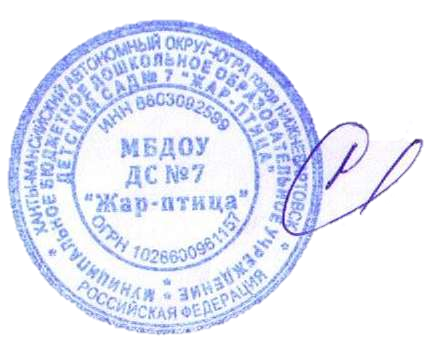 Утверждаю:приказ  от  «30» августа 2020 г. № 247заведующий МБДОУ ДС №7»Жар-птица» ________________ С.А. Любчик Принято:на Педагогическом советепротокол №1 от «31» августа 2020г.  1Пояснительная запискаПояснительная записка3Цель и задачи программы3Модель реализации Программы42Формирование действий с мячом у детей дошкольного возраста при обучении игре в баскетболФормирование действий с мячом у детей дошкольного возраста при обучении игре в баскетбол43Особенности методики обученияОсобенности методики обучения64Учебный планУчебный план75Расписание занятийРасписание занятий86Оборудование спортивного зала и инвентарь для игрыОборудование спортивного зала и инвентарь для игры87Годовой календарный учебный графикГодовой календарный учебный график108Тематический планТематический план129Календарно-тематический планКалендарно-тематический план1210Планируемые результатыПланируемые результаты16Оценка уровня физической подготовленности.17Способы проверки достижений1711Литература Литература 18Приложения Приложения 19Правила игры для дошкольников19Правила поведения для занимающихся мини-баскетболом20Методика занятий с детьми21Примерные планы занятий22Игры и игровые упражнения23№Наименование разделовКол-вочасовв том числев том числев том числев том числе№Наименование разделовКол-вочасовтеоретическиевремяпрактическиевремя1Влияние физических упражнений на организм занимающихся1130м2Сведения о строении и функциях человека1130м3Гигиена, врачебный контроль, самоконтроль1130м4Правила игры в мини-баскетбол1130м5Место занятий и инвентарь1130м6Общая и специальная физическая подготовка16130м157ч 30м7Основы техники и тактики игры в мини-баскетболе47130м4623ч8Диагностика 442чИТОГО:7263ч6633чДни неделиДни неделиДни неделиДни неделиДни неделиПонедельникВторникСредаЧетвергПятница17.30 – 18.0017.30 – 18.00Начало учебного года: 01.09.2020Начало учебного года: 01.09.2020Начало учебного года: 01.09.2020Начало учебного года: 01.09.2020Начало учебного года: 01.09.20201 полугодие - 17 недель 1 день (86 дней) - 01.09.2020 - 31.12.20201 полугодие - 17 недель 1 день (86 дней) - 01.09.2020 - 31.12.20201 полугодие - 17 недель 1 день (86 дней) - 01.09.2020 - 31.12.20201 полугодие - 17 недель 1 день (86 дней) - 01.09.2020 - 31.12.20201 полугодие - 17 недель 1 день (86 дней) - 01.09.2020 - 31.12.20201 полугодие - 17 недель 1 день (86 дней) - 01.09.2020 - 31.12.20201 полугодие - 17 недель 1 день (86 дней) - 01.09.2020 - 31.12.20201 полугодие - 17 недель 1 день (86 дней) - 01.09.2020 - 31.12.20201 полугодие - 17 недель 1 день (86 дней) - 01.09.2020 - 31.12.20201 полугодие - 17 недель 1 день (86 дней) - 01.09.2020 - 31.12.20201 полугодие - 17 недель 1 день (86 дней) - 01.09.2020 - 31.12.20201 полугодие - 17 недель 1 день (86 дней) - 01.09.2020 - 31.12.20201 полугодие - 17 недель 1 день (86 дней) - 01.09.2020 - 31.12.20201 полугодие - 17 недель 1 день (86 дней) - 01.09.2020 - 31.12.20201 полугодие - 17 недель 1 день (86 дней) - 01.09.2020 - 31.12.2020Конец учебного года: 31.05.2021Конец учебного года: 31.05.2021Конец учебного года: 31.05.2021Конец учебного года: 31.05.2021Конец учебного года: 31.05.2021уучебный деньучебный деньучебный деньучебный деньучебный деньучебный деньучебный день2 полугодие - 19 недель 1 день (96 дней) - 11.01.2021 - 31.05.20212 полугодие - 19 недель 1 день (96 дней) - 11.01.2021 - 31.05.20212 полугодие - 19 недель 1 день (96 дней) - 11.01.2021 - 31.05.20212 полугодие - 19 недель 1 день (96 дней) - 11.01.2021 - 31.05.20212 полугодие - 19 недель 1 день (96 дней) - 11.01.2021 - 31.05.20212 полугодие - 19 недель 1 день (96 дней) - 11.01.2021 - 31.05.20212 полугодие - 19 недель 1 день (96 дней) - 11.01.2021 - 31.05.20212 полугодие - 19 недель 1 день (96 дней) - 11.01.2021 - 31.05.20212 полугодие - 19 недель 1 день (96 дней) - 11.01.2021 - 31.05.20212 полугодие - 19 недель 1 день (96 дней) - 11.01.2021 - 31.05.20212 полугодие - 19 недель 1 день (96 дней) - 11.01.2021 - 31.05.20212 полугодие - 19 недель 1 день (96 дней) - 11.01.2021 - 31.05.20212 полугодие - 19 недель 1 день (96 дней) - 11.01.2021 - 31.05.20212 полугодие - 19 недель 1 день (96 дней) - 11.01.2021 - 31.05.20212 полугодие - 19 недель 1 день (96 дней) - 11.01.2021 - 31.05.2021ввыходной деньвыходной деньвыходной деньвыходной деньвыходной деньвыходной деньвыходной деньКоличество учебных недель, дней в год:Количество учебных недель, дней в год:Количество учебных недель, дней в год:Количество учебных недель, дней в год:Количество учебных недель, дней в год:Количество учебных недель, дней в год:ппраздничный деньпраздничный деньпраздничный деньпраздничный деньпраздничный деньпраздничный деньпраздничный деньЛетний период: 01.06.2021 - 31.08.2021Летний период: 01.06.2021 - 31.08.2021Летний период: 01.06.2021 - 31.08.2021Летний период: 01.06.2021 - 31.08.2021Летний период: 01.06.2021 - 31.08.2021Летний период: 01.06.2021 - 31.08.2021Летний период: 01.06.2021 - 31.08.2021Летний период: 01.06.2021 - 31.08.2021Летний период: 01.06.2021 - 31.08.2021всего: 36 недель, 2 дня, 182 учебных днявсего: 36 недель, 2 дня, 182 учебных днявсего: 36 недель, 2 дня, 182 учебных днявсего: 36 недель, 2 дня, 182 учебных днявсего: 36 недель, 2 дня, 182 учебных днявсего: 36 недель, 2 дня, 182 учебных днявсего: 36 недель, 2 дня, 182 учебных днял/плетний оздоровительный периодлетний оздоровительный периодлетний оздоровительный периодлетний оздоровительный периодлетний оздоровительный периодлетний оздоровительный периодлетний оздоровительный периодМесяцСентябрьСентябрьСентябрьСентябрьСентябрьСентябрьСентябрьСентябрьСентябрьСентябрьСентябрьСентябрьСентябрьСентябрьСентябрьСентябрьСентябрьСентябрьСентябрьСентябрьСентябрьСентябрьСентябрьСентябрьСентябрьСентябрьСентябрьСентябрьСентябрьСентябрьСентябрьСентябрьитого:Неделя1111 2 2 2 2 2 3 3 3 3 344444 5 5 54н 2дДата123456789101112131415161718192021222324252627282930ууууввуууууввуууууввуууууввуууКол-во уч/дней4444 5 5 5 5 5 5 5 5 5 5 5 5 5 5 5 3 3 322МесяцОктябрьОктябрьОктябрьОктябрьОктябрьОктябрьОктябрьОктябрьОктябрьОктябрьОктябрьОктябрьОктябрьОктябрьОктябрьОктябрьОктябрьОктябрьОктябрьОктябрьОктябрьОктябрьОктябрьОктябрьОктябрьОктябрьОктябрьОктябрьОктябрьОктябрьОктябрьОктябрьитого:Неделя55 6 6 6 6 6 7 7 7 7 7 8 8 8 8 8 9 9 9 9 94н 2дДата1234567891011121314151617181920212223242526272829303131ууввуууууввуууууввуууууввуууууввКол-во уч/дней22 5 5 5 5 5 5 5 5 5 5 5 5 5 5 5 5 5 5 5 522МесяцНоябрьНоябрьНоябрьНоябрьНоябрьНоябрьНоябрьНоябрьНоябрьНоябрьНоябрьНоябрьНоябрьНоябрьНоябрьНоябрьНоябрьНоябрьНоябрьНоябрьНоябрьНоябрьНоябрьНоябрьНоябрьНоябрьНоябрьНоябрьНоябрьНоябрьНоябрьНоябрьитого:Неделя 10 10 10 10 10 11 11 11 11 111212121212 13 13 13 13 134нДата123456789101112131415161718192021222324252627282930вуупууввуууууввуууууввуууууввуКол-во уч/дней 4 4 4 4 4 5 5 5 5 5 5 5 5 5 555555 120МесяцДекабрьДекабрьДекабрьДекабрьДекабрьДекабрьДекабрьДекабрьДекабрьДекабрьДекабрьДекабрьДекабрьДекабрьДекабрьДекабрьДекабрьДекабрьДекабрьДекабрьДекабрьДекабрьДекабрьДекабрьДекабрьДекабрьДекабрьДекабрьДекабрьДекабрьДекабрьДекабрьитого:Неделя 14 14 14 14 15 15 15 15 15 16 16 16 16 16 17 17 17 17 17 18 18 18 18 184н 3дДата1234567891011121314151617181920212223242526272829303131ууууввуууууввуууууввуууууввуууууКол-во уч/дней 4 4 4 4 5 5 5 5 5 5 5 5 5 5 5 5 5 5 5 4 4 4 4 423МесяцЯнварьЯнварьЯнварьЯнварьЯнварьЯнварьЯнварьЯнварьЯнварьЯнварьЯнварьЯнварьЯнварьЯнварьЯнварьЯнварьЯнварьЯнварьЯнварьЯнварьЯнварьЯнварьЯнварьЯнварьЯнварьЯнварьЯнварьЯнварьЯнварьЯнварьЯнварьЯнварьитого:Неделя1818181818 19 19 19 19 19 20 20 20 20 203н Дата1234567891011121314151617181920212223242526272829303131ппппппппввуууууввуууууввууууувввКол-во уч/дней 5 5 5 5 5 5 5 5 5 5 5 5 5 5 515МесяцФевральФевральФевральФевральФевральФевральФевральФевральФевральФевральФевральФевральФевральФевральФевральФевральФевральФевральФевральФевральФевральФевральФевральФевральФевральФевральФевральФевральФевральФевральФевральФевральитого:Неделя 21 21 21 21 21 22 22 22 22 22 23 23 23 23 23 24 24 24 24 243н 4дДата12345678910111213141516171819202122232425262728уууууввуууууввуууууввупуууввКол-во уч/дней 5 5 5 5 5 5 5 5 5 5 5 5 5 5 5 4 4 4 4 419МесяцМартМартМартМартМартМартМартМартМартМартМартМартМартМартМартМартМартМартМартМартМартМартМартМартМартМартМартМартМартМартМартМартитого:Неделя 25 25 25 25 25262626262627272727272828282828292929294н 2дДата1234567891011121314151617181920212223242526272829303131уууууввпууууввуууууввуууууввууууКол-во уч/дней 5 5 5 5 5444445555555555333322МесяцАпрельАпрельАпрельАпрельАпрельАпрельАпрельАпрельАпрельАпрельАпрельАпрельАпрельАпрельАпрельАпрельАпрельАпрельАпрельАпрельАпрельАпрельАпрельАпрельАпрельАпрельАпрельАпрельАпрельАпрельАпрельАпрельитого:Неделя292930303030303131313131323232323233333333334н 2дДата123456789101112131415161718192021222324252627282930ууввуууууввуууууввуууууввуууууКол-во уч/дней225555555555555555555522МесяцМайМайМайМайМайМайМайМайМайМайМайМайМайМайМайМайМайМайМайМайМайМайМайМайМайМайМайМайМайМайМайМайитого:Неделя34343434343434343434353535353536363636363н 4дДата1234567891011121314151617181920212223242526272829303131ввпууууввпууууввуууууввуууууввууКол-во уч/дней44444444445555555555119ИюньИюньИюньИюньИюньИюньИюньИюньИюньИюньИюньИюньИюньИюньИюньИюньИюньИюньИюньИюньИюньИюньИюньИюньИюньИюньИюньИюньИюньИюньИюньИюньитого:Неделя11111112222222333333344444444н 1дДата1234567891011121314151617181920212223242526272829304н 1дКол-во днейл/пл/пл/пл/пл/пл/пл/пл/пл/пл/пл/пл/пл/пл/пл/пл/пл/пл/пл/пл/пл/пл/пл/пл/пл/пл/пл/пл/пл/пл/п21МесяцИюльИюльИюльИюльИюльИюльИюльИюльИюльИюльИюльИюльИюльИюльИюльИюльИюльИюльИюльИюльИюльИюльИюльИюльИюльИюльИюльИюльИюльИюльИюльИюльитого:Неделя555555566666667777777888888899994н 3дДата12345678910111213141516171819202122232425262728293031314н 3дКол-во днейл/пл/пл/пл/пл/пл/пл/пл/пл/пл/пл/пл/пл/пл/пл/пл/пл/пл/пл/пл/пл/пл/пл/пл/пл/пл/пл/пл/пл/пл/пл/пл/п23МесяцАвгустАвгустАвгустАвгустАвгустАвгустАвгустАвгустАвгустАвгустАвгустАвгустАвгустАвгустАвгустАвгустАвгустАвгустАвгустАвгустАвгустАвгустАвгустАвгустАвгустАвгустАвгустАвгустАвгустАвгустАвгустАвгуститого:Неделя9999101010101010101111111111111112121212121212131313131313134н 1дДата12345678910111213141516171819202122232425262728293031314н 1дКол-во днейл/пл/пл/пл/пл/пл/пл/пл/пл/пл/пл/пл/пл/пл/пл/пл/пл/пл/пл/пл/пл/пл/пл/пл/пл/пл/пл/пл/пл/пл/пл/пл/п21№Наименование разделовКол-вочасовв том числев том числев том числев том числе№Наименование разделовКол-вочасовтеоретическиевремяпрактическиевремя1Сведения о строении и функциях человека.1130м2Гигиена и врачебный контроль.1130м3Основы знаний. Правила поведения. Техника безопасности.1130м4Разучивание техники перемещений.1130м5Разучивание основных технических приемов.Передачи мяча:- двумя от груди;- двумя с отскоком;- двумя сверху;- одной от плеча;- одной снизу.14130м136ч 30м6Ведение мяча:- правой и левой рукой;- попеременно;- с переводом за спиной;- с переводом под ногой;- с разворотом.13130м126ч7Броски мяча:- с двух шагов;- после остановки прыжком;- броски со средних дистанций;- штрафные броски.13136ч 30м8Эстафеты:- с ведением мяча;- с броском в корзину.884ч9Общая физическая подготовка.12130м115ч 30м10Специальная физическая подготовка.442ч11Диагностика 442чИТОГО:7273ч 306532ч 30м№СодержаниеПрограммное содержаниеКол-во занятийСентябрь1У кого меньше мячейСовершенствовать навыки передачи, ловли мяча, воспитывать ответственность за свои действия8 занятий2СолнышкоСовершенствовать навыки передачи, ловли мяча, воспитывать ответственность за свои действия8 занятий3Обгони мячСовершенствовать навыки передачи, ловли мяча, воспитывать ответственность за свои действия8 занятий4Поймай мяч (тройки)Совершенствовать навыки передачи, ловли мяча, воспитывать ответственность за свои действия8 занятий5ПарыСовершенствовать навыки передачи, ловли мяча, воспитывать ответственность за свои действия8 занятий6Сделай фигуруСовершенствовать навыки передачи, ловли мяча, воспитывать ответственность за свои действия8 занятий7ОтбивалкиСовершенствовать навыки передачи, ловли мяча, воспитывать ответственность за свои действия8 занятий8Бим-бомСовершенствовать навыки передачи, ловли мяча, воспитывать ответственность за свои действия8 занятий9Пятнышки с мячомСовершенствовать навыки передачи, ловли мяча, воспитывать ответственность за свои действия8 занятийОктябрьУчить детей ведению мяча на месте и в движении, упражнять в передаче и ловле мяча,способствовать развитию координации движений, ориентировки в пространстве8 занятий1КулачокУчить детей ведению мяча на месте и в движении, упражнять в передаче и ловле мяча,способствовать развитию координации движений, ориентировки в пространстве8 занятий2ХлопушкиУчить детей ведению мяча на месте и в движении, упражнять в передаче и ловле мяча,способствовать развитию координации движений, ориентировки в пространстве8 занятий3ВолнаУчить детей ведению мяча на месте и в движении, упражнять в передаче и ловле мяча,способствовать развитию координации движений, ориентировки в пространстве8 занятий4За мячомУчить детей ведению мяча на месте и в движении, упражнять в передаче и ловле мяча,способствовать развитию координации движений, ориентировки в пространстве8 занятий5Сбей кеглюУчить детей ведению мяча на месте и в движении, упражнять в передаче и ловле мяча,способствовать развитию координации движений, ориентировки в пространстве8 занятий6Мяч водящемуУчить детей ведению мяча на месте и в движении, упражнять в передаче и ловле мяча,способствовать развитию координации движений, ориентировки в пространстве8 занятий7МотоциклистыУчить детей ведению мяча на месте и в движении, упражнять в передаче и ловле мяча,способствовать развитию координации движений, ориентировки в пространстве8 занятий8Мяч в корзинуУчить детей ведению мяча на месте и в движении, упражнять в передаче и ловле мяча,способствовать развитию координации движений, ориентировки в пространстве8 занятий9Займи свободный кружокУчить детей ведению мяча на месте и в движении, упражнять в передаче и ловле мяча,способствовать развитию координации движений, ориентировки в пространстве8 занятийНоябрь1Правой - левойУчить детей ведению мяча в движении правой и левой рукой, закреплять навыки ловли и передачи мяча. Упражнять в умении быстро реагировать на сигнал.8 занятий2РеброУчить детей ведению мяча в движении правой и левой рукой, закреплять навыки ловли и передачи мяча. Упражнять в умении быстро реагировать на сигнал.8 занятий3ЮлаУчить детей ведению мяча в движении правой и левой рукой, закреплять навыки ловли и передачи мяча. Упражнять в умении быстро реагировать на сигнал.8 занятий4Играй, играй мяч не теряйУчить детей ведению мяча в движении правой и левой рукой, закреплять навыки ловли и передачи мяча. Упражнять в умении быстро реагировать на сигнал.8 занятий5Съедобное - несъедобноеУчить детей ведению мяча в движении правой и левой рукой, закреплять навыки ловли и передачи мяча. Упражнять в умении быстро реагировать на сигнал.8 занятий6Пятнашки в тройкахУчить детей ведению мяча в движении правой и левой рукой, закреплять навыки ловли и передачи мяча. Упражнять в умении быстро реагировать на сигнал.8 занятий7КлассыУчить детей ведению мяча в движении правой и левой рукой, закреплять навыки ловли и передачи мяча. Упражнять в умении быстро реагировать на сигнал.8 занятий8Десять передач. Сделай фигуруУчить детей ведению мяча в движении правой и левой рукой, закреплять навыки ловли и передачи мяча. Упражнять в умении быстро реагировать на сигнал.8 занятийДекабрь1ВертушкаЗакрепить навыки, передачи, ловли и ведения мяча, упражнять детей в разных действиях. Способствовать развитию глазомера, ориентирования, ловкости.8 занятий2СамолетЗакрепить навыки, передачи, ловли и ведения мяча, упражнять детей в разных действиях. Способствовать развитию глазомера, ориентирования, ловкости.8 занятий3Гонки мячей по кругуЗакрепить навыки, передачи, ловли и ведения мяча, упражнять детей в разных действиях. Способствовать развитию глазомера, ориентирования, ловкости.8 занятий4Вырывание мячаЗакрепить навыки, передачи, ловли и ведения мяча, упражнять детей в разных действиях. Способствовать развитию глазомера, ориентирования, ловкости.8 занятий5Передача мяча волнойЗакрепить навыки, передачи, ловли и ведения мяча, упражнять детей в разных действиях. Способствовать развитию глазомера, ориентирования, ловкости.8 занятий6Мяч ловцуЗакрепить навыки, передачи, ловли и ведения мяча, упражнять детей в разных действиях. Способствовать развитию глазомера, ориентирования, ловкости.8 занятий7Догони партнераЗакрепить навыки, передачи, ловли и ведения мяча, упражнять детей в разных действиях. Способствовать развитию глазомера, ориентирования, ловкости.8 занятий8ТуннельЗакрепить навыки, передачи, ловли и ведения мяча, упражнять детей в разных действиях. Способствовать развитию глазомера, ориентирования, ловкости.8 занятий9Меткие стрелкиЗакрепить навыки, передачи, ловли и ведения мяча, упражнять детей в разных действиях. Способствовать развитию глазомера, ориентирования, ловкости.8 занятий10СтойЗакрепить навыки, передачи, ловли и ведения мяча, упражнять детей в разных действиях. Способствовать развитию глазомера, ориентирования, ловкости.8 занятий11Свободная игра с мячомЗакрепить навыки, передачи, ловли и ведения мяча, упражнять детей в разных действиях. Способствовать развитию глазомера, ориентирования, ловкости.8 занятийЯнварь1Найди свой цветУчить детей сочетать передачу и ведение мяча, разными способами, в темпе. Развивать умение детей ориентироваться на площадке. Воспитать дружелюбие.8 занятий2ПодскокУчить детей сочетать передачу и ведение мяча, разными способами, в темпе. Развивать умение детей ориентироваться на площадке. Воспитать дружелюбие.8 занятий3Перекати быстрееУчить детей сочетать передачу и ведение мяча, разными способами, в темпе. Развивать умение детей ориентироваться на площадке. Воспитать дружелюбие.8 занятий4Лови, бросай - падать не давайУчить детей сочетать передачу и ведение мяча, разными способами, в темпе. Развивать умение детей ориентироваться на площадке. Воспитать дружелюбие.8 занятий5СерпантинУчить детей сочетать передачу и ведение мяча, разными способами, в темпе. Развивать умение детей ориентироваться на площадке. Воспитать дружелюбие.8 занятий6У кого больше мячей (броски в корзину)Учить детей сочетать передачу и ведение мяча, разными способами, в темпе. Развивать умение детей ориентироваться на площадке. Воспитать дружелюбие.8 занятий7Подвижная цельУчить детей сочетать передачу и ведение мяча, разными способами, в темпе. Развивать умение детей ориентироваться на площадке. Воспитать дружелюбие.8 занятий8Кто скорее (ведение мяча вокруг себя)Учить детей сочетать передачу и ведение мяча, разными способами, в темпе. Развивать умение детей ориентироваться на площадке. Воспитать дружелюбие.8 занятий9СветофорУчить детей сочетать передачу и ведение мяча, разными способами, в темпе. Развивать умение детей ориентироваться на площадке. Воспитать дружелюбие.8 занятий10Поле - кольцоУчить детей сочетать передачу и ведение мяча, разными способами, в темпе. Развивать умение детей ориентироваться на площадке. Воспитать дружелюбие.8 занятийФевраль1Вышло солнышко из-за речки (с бегом в рассыпную)Разучить правила игры в баскетбол. Ознакомить с действиями защитников, нападающих, площадкой. Совершенствовать технику ведения, передачи, бросков мяча. Развивать точность броска, координацию движений, быстроту реакции, ловкость. Воспитатьцелеустремленность, решительность.8 занятий2Хлоп - гопРазучить правила игры в баскетбол. Ознакомить с действиями защитников, нападающих, площадкой. Совершенствовать технику ведения, передачи, бросков мяча. Развивать точность броска, координацию движений, быстроту реакции, ловкость. Воспитатьцелеустремленность, решительность.8 занятий3ЛуноходРазучить правила игры в баскетбол. Ознакомить с действиями защитников, нападающих, площадкой. Совершенствовать технику ведения, передачи, бросков мяча. Развивать точность броска, координацию движений, быстроту реакции, ловкость. Воспитатьцелеустремленность, решительность.8 занятий4СтрелаРазучить правила игры в баскетбол. Ознакомить с действиями защитников, нападающих, площадкой. Совершенствовать технику ведения, передачи, бросков мяча. Развивать точность броска, координацию движений, быстроту реакции, ловкость. Воспитатьцелеустремленность, решительность.8 занятий5Передача мяча в тоннелеРазучить правила игры в баскетбол. Ознакомить с действиями защитников, нападающих, площадкой. Совершенствовать технику ведения, передачи, бросков мяча. Развивать точность броска, координацию движений, быстроту реакции, ловкость. Воспитатьцелеустремленность, решительность.8 занятий6Гонка мячей по шеренгамРазучить правила игры в баскетбол. Ознакомить с действиями защитников, нападающих, площадкой. Совершенствовать технику ведения, передачи, бросков мяча. Развивать точность броска, координацию движений, быстроту реакции, ловкость. Воспитатьцелеустремленность, решительность.8 занятий7Успей пойматьРазучить правила игры в баскетбол. Ознакомить с действиями защитников, нападающих, площадкой. Совершенствовать технику ведения, передачи, бросков мяча. Развивать точность броска, координацию движений, быстроту реакции, ловкость. Воспитатьцелеустремленность, решительность.8 занятий8Один хвост хорошо, а два лучшеРазучить правила игры в баскетбол. Ознакомить с действиями защитников, нападающих, площадкой. Совершенствовать технику ведения, передачи, бросков мяча. Развивать точность броска, координацию движений, быстроту реакции, ловкость. Воспитатьцелеустремленность, решительность.8 занятий9Мяч капитануРазучить правила игры в баскетбол. Ознакомить с действиями защитников, нападающих, площадкой. Совершенствовать технику ведения, передачи, бросков мяча. Развивать точность броска, координацию движений, быстроту реакции, ловкость. Воспитатьцелеустремленность, решительность.8 занятий10ПеребежкиРазучить правила игры в баскетбол. Ознакомить с действиями защитников, нападающих, площадкой. Совершенствовать технику ведения, передачи, бросков мяча. Развивать точность броска, координацию движений, быстроту реакции, ловкость. Воспитатьцелеустремленность, решительность.8 занятий11Мини - баскетболРазучить правила игры в баскетбол. Ознакомить с действиями защитников, нападающих, площадкой. Совершенствовать технику ведения, передачи, бросков мяча. Развивать точность броска, координацию движений, быстроту реакции, ловкость. Воспитатьцелеустремленность, решительность.8 занятийМарт1КорзинкаЗакрепить правила игры. Продолжить разучивать технику защиты и нападения в мини - баскетболе. Закрепить технику ведения мяча, бросков в корзину. Формировать стремление к достижению положительных результатов. Воспитать выдержку, целеустремленность8 занятий2ВертолетЗакрепить правила игры. Продолжить разучивать технику защиты и нападения в мини - баскетболе. Закрепить технику ведения мяча, бросков в корзину. Формировать стремление к достижению положительных результатов. Воспитать выдержку, целеустремленность8 занятий3Задний ходЗакрепить правила игры. Продолжить разучивать технику защиты и нападения в мини - баскетболе. Закрепить технику ведения мяча, бросков в корзину. Формировать стремление к достижению положительных результатов. Воспитать выдержку, целеустремленность8 занятий4Гонка мячей по шеренгамЗакрепить правила игры. Продолжить разучивать технику защиты и нападения в мини - баскетболе. Закрепить технику ведения мяча, бросков в корзину. Формировать стремление к достижению положительных результатов. Воспитать выдержку, целеустремленность8 занятий5Эстафета «тачка» (толкать мяч головой)Закрепить правила игры. Продолжить разучивать технику защиты и нападения в мини - баскетболе. Закрепить технику ведения мяча, бросков в корзину. Формировать стремление к достижению положительных результатов. Воспитать выдержку, целеустремленность8 занятий6Кто дальшеЗакрепить правила игры. Продолжить разучивать технику защиты и нападения в мини - баскетболе. Закрепить технику ведения мяча, бросков в корзину. Формировать стремление к достижению положительных результатов. Воспитать выдержку, целеустремленность8 занятий7Обводка препятствия (правой, левой рукой)Закрепить правила игры. Продолжить разучивать технику защиты и нападения в мини - баскетболе. Закрепить технику ведения мяча, бросков в корзину. Формировать стремление к достижению положительных результатов. Воспитать выдержку, целеустремленность8 занятий8Вызов номеровЗакрепить правила игры. Продолжить разучивать технику защиты и нападения в мини - баскетболе. Закрепить технику ведения мяча, бросков в корзину. Формировать стремление к достижению положительных результатов. Воспитать выдержку, целеустремленность8 занятий9Осажденная крепостьЗакрепить правила игры. Продолжить разучивать технику защиты и нападения в мини - баскетболе. Закрепить технику ведения мяча, бросков в корзину. Формировать стремление к достижению положительных результатов. Воспитать выдержку, целеустремленность8 занятий10Мини-баскетболЗакрепить правила игры. Продолжить разучивать технику защиты и нападения в мини - баскетболе. Закрепить технику ведения мяча, бросков в корзину. Формировать стремление к достижению положительных результатов. Воспитать выдержку, целеустремленность8 занятийАпрель1ВертушкаСовершенствование правила игры, навыки бросания и ловли мяча. Закреплять навыки техники защиты и нападения. Развивать внимание, ориентировку на площадке, реакции. Воспитывать решительность, смелость.8 занятий2КорабликСовершенствование правила игры, навыки бросания и ловли мяча. Закреплять навыки техники защиты и нападения. Развивать внимание, ориентировку на площадке, реакции. Воспитывать решительность, смелость.8 занятий3Ловкий баскетболист (ведение змейкой)Совершенствование правила игры, навыки бросания и ловли мяча. Закреплять навыки техники защиты и нападения. Развивать внимание, ориентировку на площадке, реакции. Воспитывать решительность, смелость.8 занятий4Кто быстрее (из упора сидя перенос мяча)Совершенствование правила игры, навыки бросания и ловли мяча. Закреплять навыки техники защиты и нападения. Развивать внимание, ориентировку на площадке, реакции. Воспитывать решительность, смелость.8 занятий5Брось-поймай через веревкуСовершенствование правила игры, навыки бросания и ловли мяча. Закреплять навыки техники защиты и нападения. Развивать внимание, ориентировку на площадке, реакции. Воспитывать решительность, смелость.8 занятий6Передача по кругу через центрСовершенствование правила игры, навыки бросания и ловли мяча. Закреплять навыки техники защиты и нападения. Развивать внимание, ориентировку на площадке, реакции. Воспитывать решительность, смелость.8 занятий7Передал-садисьСовершенствование правила игры, навыки бросания и ловли мяча. Закреплять навыки техники защиты и нападения. Развивать внимание, ориентировку на площадке, реакции. Воспитывать решительность, смелость.8 занятий8Борьба за мячСовершенствование правила игры, навыки бросания и ловли мяча. Закреплять навыки техники защиты и нападения. Развивать внимание, ориентировку на площадке, реакции. Воспитывать решительность, смелость.8 занятий9Ручей (ведение всей командой)Совершенствование правила игры, навыки бросания и ловли мяча. Закреплять навыки техники защиты и нападения. Развивать внимание, ориентировку на площадке, реакции. Воспитывать решительность, смелость.8 занятий10Мини-баскетболСовершенствование правила игры, навыки бросания и ловли мяча. Закреплять навыки техники защиты и нападения. Развивать внимание, ориентировку на площадке, реакции. Воспитывать решительность, смелость.8 занятийМай1Дойди не урони (ведение)Учить использовать изученные приемы самостоятельно. Совершенствовать умение парному взаимодействию команды. Воспитать коллективизм.8 занятий2Бросание мяча в мишеньУчить использовать изученные приемы самостоятельно. Совершенствовать умение парному взаимодействию команды. Воспитать коллективизм.8 занятий3Отбивание мяча о стенуУчить использовать изученные приемы самостоятельно. Совершенствовать умение парному взаимодействию команды. Воспитать коллективизм.8 занятий4Защита крепостиУчить использовать изученные приемы самостоятельно. Совершенствовать умение парному взаимодействию команды. Воспитать коллективизм.8 занятий5Мяч капитануУчить использовать изученные приемы самостоятельно. Совершенствовать умение парному взаимодействию команды. Воспитать коллективизм.8 занятий6Ведение мяча парамиУчить использовать изученные приемы самостоятельно. Совершенствовать умение парному взаимодействию команды. Воспитать коллективизм.8 занятий7Попади в корзину разными способамиУчить использовать изученные приемы самостоятельно. Совершенствовать умение парному взаимодействию команды. Воспитать коллективизм.8 занятий8Старт за мячомУчить использовать изученные приемы самостоятельно. Совершенствовать умение парному взаимодействию команды. Воспитать коллективизм.8 занятий9Борьба за мячУчить использовать изученные приемы самостоятельно. Совершенствовать умение парному взаимодействию команды. Воспитать коллективизм.8 занятий10Мини - баскетболУчить использовать изученные приемы самостоятельно. Совершенствовать умение парному взаимодействию команды. Воспитать коллективизм.8 занятийЗнатьУметь1) Правила личной гигиены, профилактика травматизма;2) Правила использования спортивного инвентаря;3) О способах и особенностях движений и передвижений;4) О работе мышц, дыхания и кровообращения.1) Соблюдать правила безопасности и профилактики травматизма;2) Соблюдать индивидуальный двигательный режим;3) Поддерживать уровень индивидуальной работоспособности;4) Демонстрировать физические способности.